附件《广东省职称证书》样式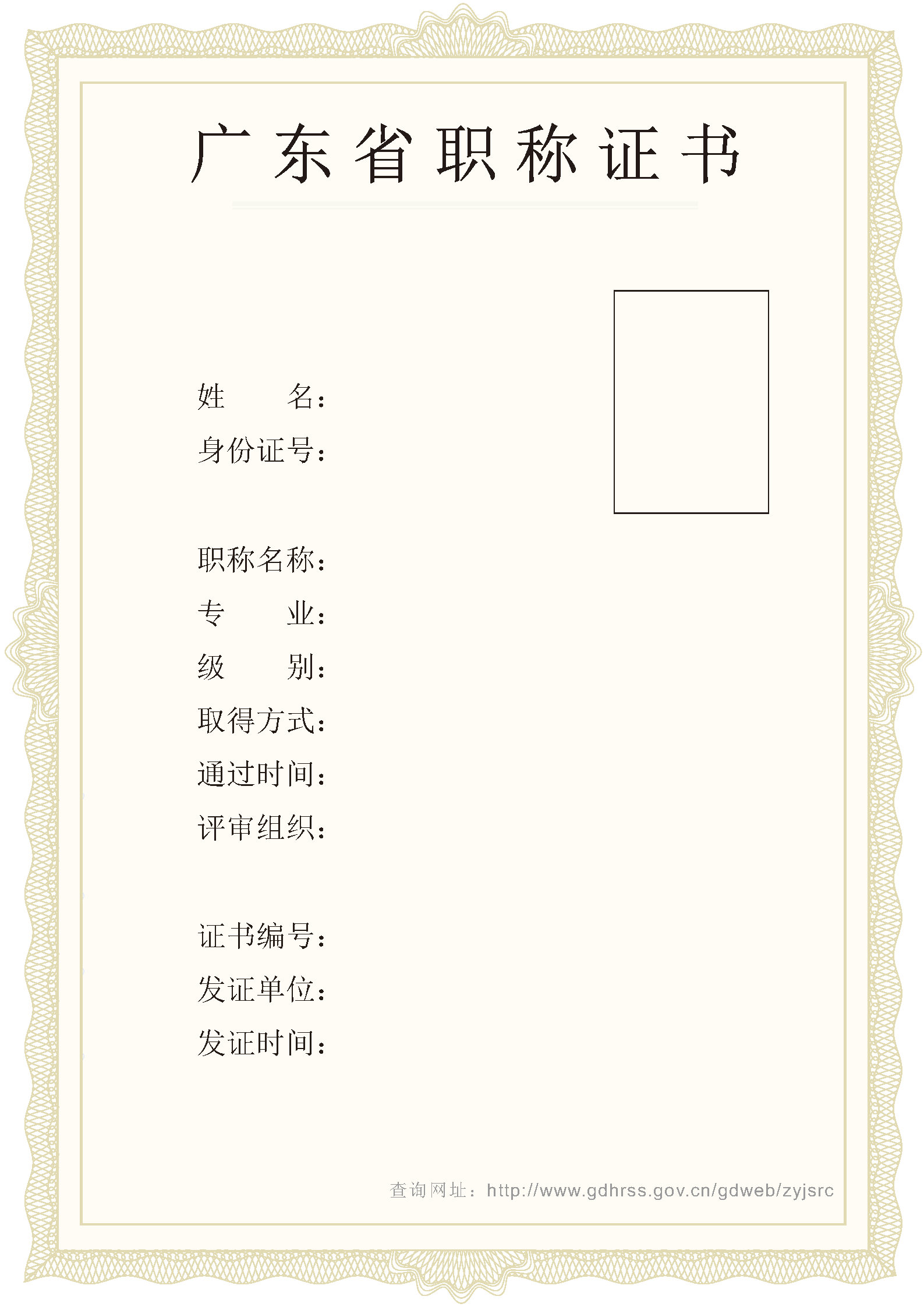 